Recomandări completare Anexa nr. 1Anexa nr. 1 este compusă din 6 tabele, denumite în concordanță cu obiectul informațiilor de raportat, şi 20 de rubrici formatate pentru completare.   Informaţiile completate în rubricile cuprinse în Anexa nr. 1 vizează strict perioada de timp aferentă trimestrului pentru care se efectuează raportarea.  Fiecare rubrică predefinită afișează în momentul selectării (prin click stânga) un marcaj electronic care conține îndrumări metodologice, cu referințe privind modul de completare.Este obligatorie completarea tuturor rubricilor. În situaţia în care nu există informații exprimate în cifre, se înscrie în mod obligatoriu cifra zero. În situaţia în care nu există informaţii în format text, se înscrie în mod obligatoriu sintagma "Nu este cazul". Completarea rubricilor cu informații tip text se va face prin selectarea cu un click stânga al mouse-ului. Pentru confirmarea informațiilor introduse, precum și pentru adăugarea de noi informații tip text se va apăsa butonul „plus” (reprezentat cromatic - alb pe fundal verde). În vederea salvării informațiilor, după completarea rubricilor din fiecare tabel consilierul de etică va accesa butonul „Salvează tabelul”, situat în partea stângă jos a paginii. În cazul în care consilierul de etică va dori să revină asupra informațiilor salvate, va modifica datele din rubricile respective, apoi va accesa din nou butonul „Salvează tabelul”. După completarea corectă a tuturor rubricilor ale tuturor tabelelor consilierul de etică va selecta butonul „Validează și trimite la ANFP”. Ulterior acestui moment consilierul de etică nu va mai putea opera modificări și nu va mai putea transmite o altă raportare pentru perioada respectivă de raportare. În situaţia în care consilierul de etică primeşte mesajul „Există câmpuri necompletate”, acesta apare din cauza neconfirmării datelor introduse în rubricile informaţiilor de tip text. Aceste informaţii se confirmă prin apăsarea butonului „plus” alb pe fond verde, astfel încât, după confirmare trebuie să apară şi butonul „minus” alb pe fond roşu. Înainte de confirmare 						După confirmare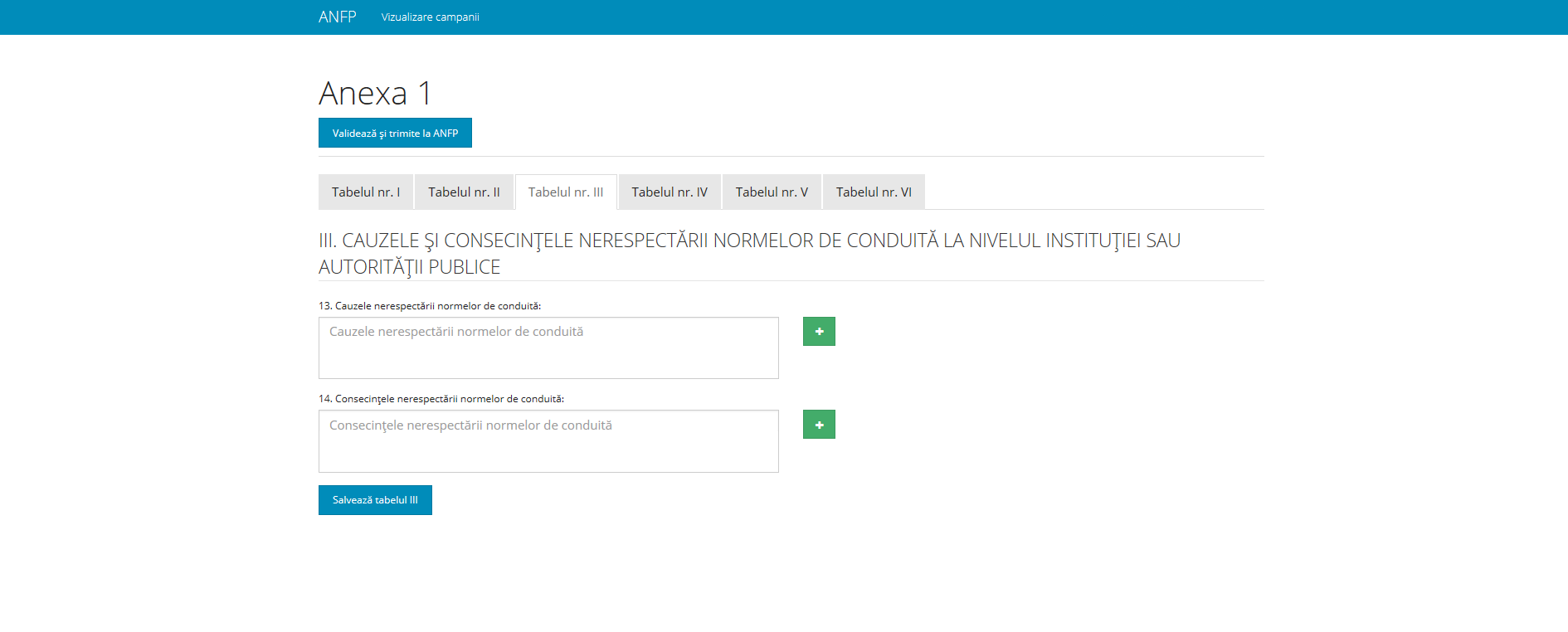 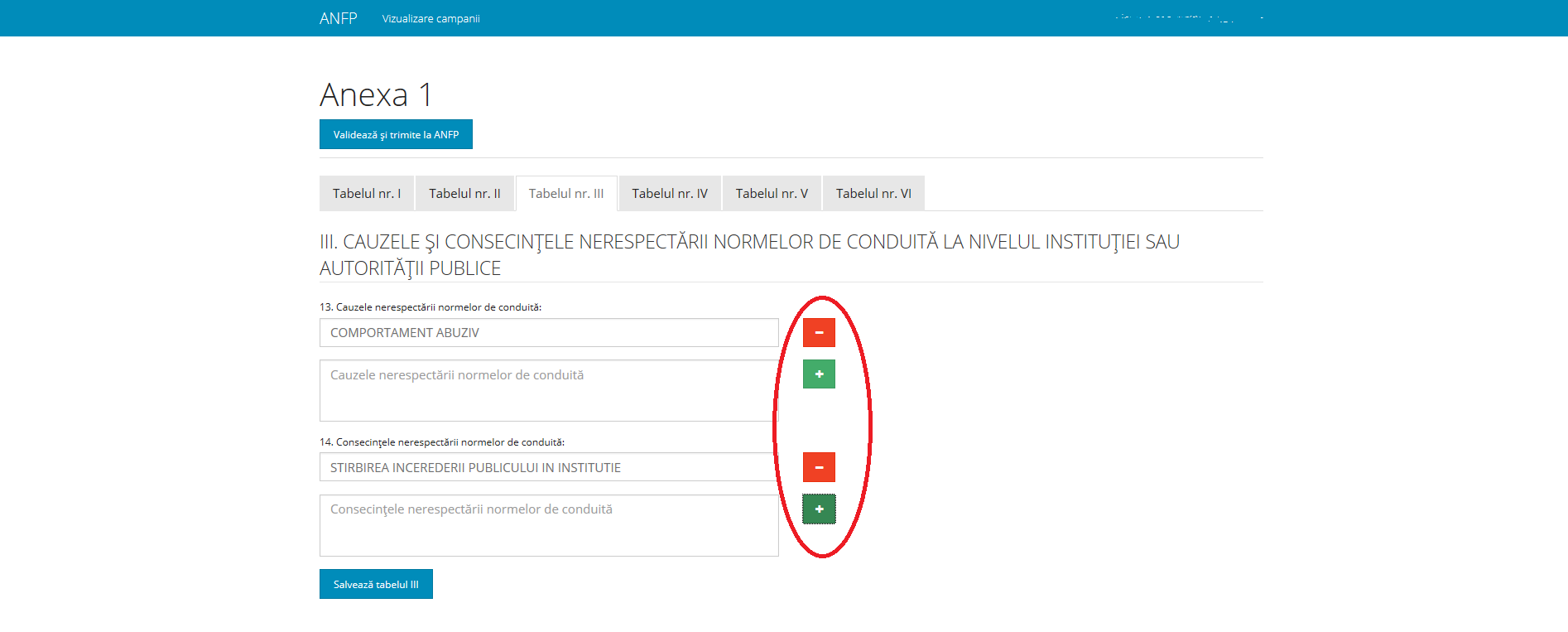 